(05 – 11 Апреля 2021)Диас-Канель приветствует юбилейную годовщину Центральной армии Кубы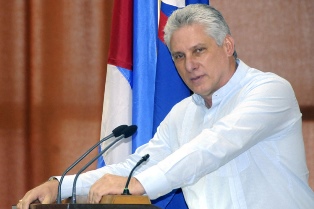 Гавана, 5 апреля. Президент Кубы Мигель Диас-Канель поздравил в воскресенье Центральную армию страны, первую в борьбе с вторжением Северной Америки в Плайя Хироне, по случаю 60-летия со дня основания.В сообщении, опубликованном в его аккаунте в Твиттере, президент воздал должное командующему Хуану Алмейде, первому главе этих войск, в состав которого вошли бойцы из провинций Матансас, Вилья-Клара, Сьенфуэгос, Санкти-Спиритус и Сьего-де-Авила.«Поздравляю любимую Центральную армию, ту, которая была основана первой и первой сражалась в Хироне. Для меня большая честь вступить в их ряды. Вечная дань уважения его первому начальнику, командиру Хуану Алмейде и тем, кто продолжал его дело », - написал он.Первый секретарь Коммунистической партии Кубы Рауль Кастро направил поздравительное послание Центральной армии накануне политического акта и военной церемонии в честь шестидесятилетия военного корпуса в городе Санта-Клара, в центре страны.«Вспоминая путь, пройденный этой армией, нам помогает безграничное уважение к ее основателям за их знак выполнения долга и благодарность всем тем, кто в этих рядах внес свой вклад в защиту Революции», говорится в послании.Среди основных действий армии выделяется ее участие в борьбе с бандитами (контрреволюционерами), развернутыми на всей территории центральной Кубы, особенно в горах Эскамбрай.Во время вторжения наемников в Плайя-Хирон эти войска смогли отсрочить действия агрессоров и облегчить вход революционных сил, прибывших из разных частей кубинской географии. (Пренса Латина)Президент Кубы поздравил молодежь и пионеров с юбилеем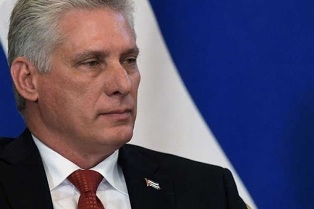 Гавана, 5 апреля. Президент Кубы Мигель Диас-Канель поздравил в воскресенье пионеров и молодежь с 59-й годовщиной Союза молодых коммунистов (UJC) и 60-летием Организации пионеров Хосе Марти (OPJM).В сообщении, опубликованном в его аккаунте в Твиттере, президент назвал эту дату настоящим кубинским днем детства и юности.«Поздравляю наших дорогих пионеров, которые являются надеждой Родины. «Это уже 60 лет самой молодой организации Кубы» - заверил он.В другом сообщении он добавил, что «в детстве и юности кубинцев, в их повседневной деятельности и в их критическом и самокритичном видении общества и мира, в котором они живут, мы видим, как наши мечты и вызовы возрастают».Глава государства напомнил слова исторического лидера революции Фиделя Кастро и его веры в новые поколения. Фидель: «Вера в молодых людей - это не только энтузиазм, но и способности; помимо энергии, ответственность; Помимо молодости, чистоты, героизма, характера, воли, любви к Родине, веры в Родину!».По словам организаторов, юбилейный день посвящен историческому лидеру революции, поколению пионеров и VIII съезду Коммунистической партии Кубы (КПК), который пройдет с 16 по 19 апреля.UJC считается авангардной политической организацией кубинской молодежи, продолжением PCC и основным источником пополнения ее рядов. Между тем OPJM объединяет кубинских детей и подростков в возрасте от пяти до 15 лет. (Пренса Латина)Куба против манипуляций США по вопросу прав человека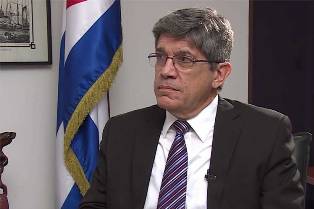 Гавана, 6 апреля. Куба выступила против манипуляций Соединенными Штатами вопроса прав человека и их использование в качестве инструмента агрессивной политики, которую Америка усиливает сегодня против Карибского острова, подтвердило Министерство иностранных дел.По словам генерального директора департамента Соединенных Штатов, Министерства иностранных дел Кубы, Карлоса Фернандеса де Коссио, Вашингтон оппортунистически использует столь деликатный вопрос для нападок на правительства, защищающие суверенное право своих народов на самоопределение.Дипломат острова встретился в понедельник с временным поверенным в делах США в Гаване Тимоти Суньиге-Брауну, передав несогласие с опубликованным на прошлой неделе докладом Государственного департамента по правам человека за 2020 год, в котором указываются предполагаемые нарушения прав человека на Кубе.На встрече Фернандес де Коссио назвал отчет вводящим в заблуждение и политизированным, призывая правительство США прекратить кампанию дискредитации и положить конец этой и другим односторонним попыткам вмешательства.Дипломат передал собеседнику, что Куба пользуется международным авторитетом в области прав человека благодаря своим результатам в их поощрении и защите, а также своими традициями сотрудничества с механизмами Организации Объединенных Наций и солидарностью с другими странами.Напомнил, что Карибская страна была избрана членом Совета по правам человека на период 2021–2023 годов и является частью 44 из 61 международного документа по этому вопросу. (Пренса Латина)Особое очарование пляжей Кубы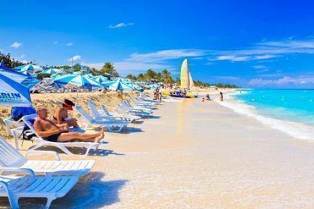 Гавана, 6 апреля. Многие путешественники, которые прибывают на Кубу, сначала направляются на её пляжи, потому что им не хватает их в своих странах или просто хотят приобрести новый опыт, несмотря на КОВИД.Северо-центральный регион этого архипелага в настоящее время открыт для путешественников и их семей, чему способствует гарантированная безопасность здоровья и, в частности, характеристики местных курортов.Пляжи островков, составляющих район Хардинес-дель-Рей, привилегированные, с мелким песком, подходящим климатом, даже зимой, а некоторые очень уединенные и уютные.На Кубе есть более 200 пляжей, среди которых можно выделить очень известный - Варадеро, восточной пляжи столицы, а также девственные островки.Согласно отчетам Министерства туризма (Минтур), из 588 километров пляжа на острове 256 входят в состав 12 основных туристических регионов с хорошими отелями и удобствами.Кубинские пляжи, помимо того, что они являются центром отдыха, позволяют загорать, читать под зонтиком или отдыхать, есть инфраструктура, позволяющая заниматься различными видами спорта, такими как легкий парусный спорт, водные мотоциклы, каякинг или дайвинг, чему способствуют пристани для яхт и навигационные пристани.Наиболее упоминаемым является Варадеро, в 140 км к востоку от Гаваны, но есть и много других выдающихся пляжей, таких как Санта-Люсия (восток), Мария Агилар (центр-юг), Гуардалавака (восток) или экзотические, такие как Лас-Тумбас (запад ) и Кайо-Ларго-дель-Сур (запад).Тем не менее, вот уже несколько лет, как архипелаг Хардинес-дель-Рей имеет особую привлекательность из-за его близости, именно сюда приезжают туристы сегодня, в разгар пандемии.Удачный пример с экзотическим и важным местом - Плайя Пилар. Почти 40 километров райских берегов окружают островки Коко, Гильермо, Паредон Гранде и Антон Чико, почти все в девственном состоянии.В этом месте кубинской географии - к северу от провинции Сьего-де-Авила - выделяются пляжи Ларга, Фламенко, Лас-Колорадас, Ла-Хаула, Лос-Пинос, Проибида, Эль-Пасо и Пилар, последний считается одним из самых красивых в стране.Расположенный в Кайо-Гильермо, Плайя-Пилар предлагает изящный пейзаж, идеально подходящий для отдыха и релаксации.Название места, которое очень посещают туристы, отдает дань уважения американскому писателю Эрнесту Хемингуэю, по названию его яхты, на которой он совершал поездки по кубинским побережьям (он плавал по этим местам).Пляж Пилар защищен коралловым рифом, а его окрестности изобилуют рыбой и кораллами, что делает его важным местом для дайвинга и морских экскурсий.При входе вы увидите большую полосу белого песка длиной почти в километр, дюна, и таких же много в других местах, по всему кубинскому архипелагу.Поэтому неудивительно, что Международная туристическая ярмарка FITCuba 2021 (перенесенная с 2020 года из-за пандемии) посвящена сегменту "солнце и пляж", она пройдет в Варадеро, где Россия - почетный гость, страна, которая, несмотря на пандемию, посылает путешественников на остров, особенно в Хардинес-дель-Рей. (Пренса Латина)На Кубе осуждают планы по созданию кампании против революцииГавана, 9 апреля. Члены контрреволюционных групп на Кубе планируют провести акции, которые вызовут ответную реакцию властей, с целью продвигать медийную кампанию против Карибского острова, сообщили официальные источники.Члены самопровозглашенной группы 27N, известной тем, что в конце ноября прошлого года устроили медийный шоу перед Министерством культуры, организуют через интернет встречу в доме одного из ее членов.Главный пункт собрания, которое проведут в эту пятницу, - это согласование срочных действий для "победы в контрреволюционном соревновании" после провокации, устроенной в воскресенье членами фарса "Сан-Исидро", еще одной из этих небольших групп, подтвердили местные источники.Напомнили, что члены группы изучают так называемые цветные революции, включая другие опыты, чтобы осуществить их на Кубе как часть подрывных планов против государства.По данным источников, эти действия разрабатываются в то время, когда страна погружена в битву за здоровье населения, пострадавшего от сложной эпидемиологической ситуации из-за пандемии ковид-19.Осудили, что среди главных преступников и наемников уличной провокации воскресенья, был гражданин по имени Орландо Эскаланте, который в то время подозревался в заражении ковид-19.Жена Эскаланте и их две дочери были госпитализированы после положительного результата теста на ПЦР, и он сам был подтвержден через несколько дней, говорится в ноте.По их словам, обычные враги призывают их сторонников действовать в разгар борьбу Кубы с ковид-19 и за укрепление социализма.Подтвердили, что миссия этих людей - создавать хаос, изобретать голодовки, нарушать порядок и вызывать реакцию властей, а затем показывать себя жертвами репрессий в рамках проводимой в СМИ кампании. (Пренса Латина)Экономика в центре внимания Коммунистической партии Кубы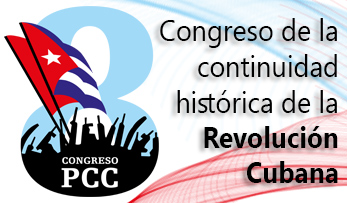 Гавана, 9 апреля. В рамках восьмого Конгресса Коммунистической партии укрепление экономики, как фундаментального элемента для продвижения социалистического проекта на Кубе, составляет приоритет для этой организации.Этот вопрос был одной из главных осей пятого созыва, состоявшегося с 8 по 10 октября 1997 года, встречи, посвященной эволюции в этой области с 1991 года после кризиса, вызванного исчезновением социалистического лагеря и Советского Союза, главного поставщика и рынка Кубы.Пятый конгресс партии изложил экономическую политику на этапе восстановления этого периода, названного "особенным", и перспективы в сценарии, отмеченном применением Закона Хелмса-Бертона, одобренного в марте 1996 года Соединенными Штатами, из-за чего была ужесточена экстерриториальность блокады Карибского острова.Куба тогда столкнулась с экономической войной, характеризовавшейся давлением со стороны Вашингтона на правительства и международные организации, когда он прилагал усилия, чтобы остановить спад экономики, а затем перейти к росту.С этой целью были внесены такие изменения, как декриминализация доллара и разрешение на ввоз денежных переводов, а также расширение возможности самозанятости.Точно так же он сделал выбор в пользу туризма и создания основных кооперативных производственных единиц.Это также привело к росту иностранных инвестиций и принятию мер по оздоровлению финансов.Обсуждение Экономической резолюции V съезда было направлено на анализ реализации этих и других решений, позволивших постепенно оживить экономику без потери социалистической сущности, а также оценить его влияние в идеологической сфере.Точно так же было определено, что в последующие годы усилия должны быть сосредоточены на эффективности, диверсификации инвестиций, замене импорта, экономии, достижении более высокого качества национального производства и повышении производительности бизнеса-системы.Между тем документ под названием "Партия единства, демократии и прав человека, которые мы защищаем", ставший Политической резолюцией пятого Конгресса, прошел предварительные консультации, в которых приняли участие шесть с половиной миллионов кубинцев.Суть этого материала - факт, что Кубинская революция является единственной с 1868 года - аргументировалась на его страницах и защищалась населением, которое участвовало в дискуссии, чтобы подтвердить принципы независимости и национального суверенитета, социальной справедливости и братства.Действительность этих концепций и тезисов подтверждается в Конституции, принятой в 2019 году, в которой воплощена защита прав человека, социальные завоевания страны, совершенствование демократических механизмов, основанных на массовом участии, и необратимость социализма."Сегодня яснее, чем когда-либо, что Революция, Родина и Социализм - одно и то же", говорится в резолюции, добавляя, что "на Кубе не будет реставрации капитализма, потому что Революция никогда не будет побеждена".В документе подчеркивается важность народного единства, особенно перед лицом агрессии Соединенных Штатов."Кубинский народ решил создать единую партию именно для достижения революционного национального единства, без которого для него было бы невозможно защитить свободную, демократическую, социалистическую Родину", - говорится в материале. (Пренса Латина)Куба сообщила об увеличении случаев заболевания коронавирусом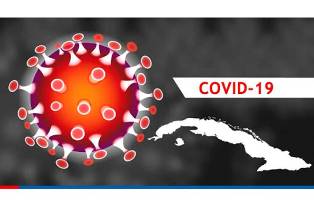 Гавана, 5 апреля. Куба сообщила о 1162 новых случаях Covid-19, самом большом количестве за период пандемии, что составило 79 544 человека от общего числа инфицированных на острове.В течение нескольких дней подряд количество положительных диагнозов заболевания превышает тысячу в день, с этим страна сталкивается с конца 2020 года.Хотя соотношение между госпитализированными и выписанными врачами было неблагоприятным, 1157 человек вернулись домой после заражения Covid-19, а общее количество выздоровевших составляет 74 246 человек.Национальный директор эпидемиологии Франсиско Дуран в своей ежедневной телевизионной передаче объявил в воскресенье, что за последние 24 часа пять человек умерли в результате этого состояния, а общее число смертей составило 436. В рамках информации чиновник подчеркнул, что в настоящее время для клинического эпидемиологического надзора госпитализировано 26 тысяч 319 пациентов, под наблюдением - 3 тысячи 885 подозреваемых и 17 тысяч 628 человек.В субботу 23 лаборатории молекулярной биологии, распределенные по стране, проанализировали 21 тысячу 488 образцов ПЦР в режиме реального времени для выявления наличия вируса, тесты для которого проводились с момента прибытия сюда болезни в марте 2020 года, отметил он.Специалист пояснил, что из 1169 положительных результатов 1154 являются автохтонными, восемь - импортными, а у 22 из них источник заражения еще не указан.При указании пострадавших территорий Гавана подтверждает наибольшее количество положительных диагнозов - 596, за ней следуют Гранма, Матансас и Сантьяго-де-Куба с 123, 114 и 66 сообщениями соответственно.Что касается возрастных групп, Дуран сообщил, что лица в возрасте до 20 лет составляют 9 588 случаев с момента начала заболевания, а за последние 24 часа 193 были выявлены с Covid-19, что является самым высоким показателем на сегодняшний день.Дети до 16 лет - 171 человек, двое из них - младенцы до шести месяцев, в действующих больницах - 762 человека, однако 92 процента этой группы населения сумели вылечиться от болезни. Также сообщается, что 83 пациента находятся в реанимации, 34 - в критическом состоянии и 49 - серьезно больны. (Пренса Латина)Начинается применение второй дозы вакцин-кандидатов Соберана 02 и Абдала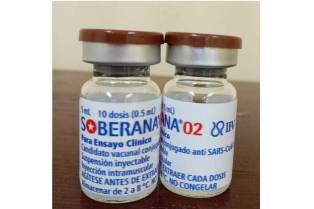 Гавана, 5 апреля. Сегодня начинается введение добровольцам второй дозы кандидатов в вакцины Соберана 02 и Абдала в рамках клинических испытаний фазы III, сообщила Бизнес-группа биотехнологической и фармацевтической промышленности Кубы (BioCubaFarma) через свой аккаунт в социальной сети Twitter.В другом сообщении подчеркивается, что применение первой дозы Абдалы у 48 000 добровольцев завершилось 3 апреля.Доктор наук Франсиско Эрнандес сказал, что ему удалось набрать 48 000 добровольцев всего за 10 дней, и что у всех есть Первая примененная доза была грандиозной, результатом совместной работы многих учреждений, а также участия и доверия населения.Среди характеристик испытания Abdala является продолжение контролировать с помощью плацебо и двойного слепого метода, в котором три дозы вводятся на нулевом, 14 и 28 днях.В понедельник, 5 апреля, начинается применение второй дозы вакцины-кандидата.Первый этап III фазы клинических испытаний вакцины-кандидата Soberana 02, в котором участвовало 44 010 добровольцев, проходил в Гаване до 30 марта, завершился всего за 18 дней с обнадеживающими результатами, подтверждающими высокую эффективность с точки зрения безопасности вакцины.Главный исследователь клинических испытаний Soberana 02 Мария Евгения Толедо Роман подчеркнула, что успех начального этапа во многом был обусловлен желанием населения участвовать в исследованиях, что позволило завершить набор добровольцев.Soberana 02, первый кандидат на острове против Covid-19, начавший испытания, имеет более длительный график инъекций: нулевой, 28 и 56 дней. (Пренса Латина)Министр иностранных дел Кубы признал прогресс актуальной вакцинации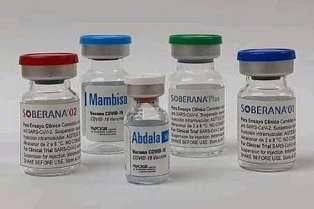 Гавана, 5 апреля. Министр иностранных дел Кубы Бруно Родригес отметил прогресс страны в вакцинации против Covid-19 благодаря усилиям правительства по оптимизации процессов и сотрудничеству между учреждениями и людьми.В сообщении, размещенном в его аккаунте в Твиттере, глава дипломатии уточнил, что первый цикл фазы III вакцины-кандидата Soberana 02 завершился в более короткий период, чем другие передовые проекты иммунизации в мире.«Стадия включения» завершилась с 44 тысячами 10 человек за 19 дней; меньше времени и с большей выборкой, чем аналогичные исследования в мире, написал Родригес.31 марта Институт вакцины Finaly объявил, что все добровольцы фазы III Soberana 02, первые в Латинской Америке, прошедшие тестирование на этом уровне, получили свою первую дозу, что ознаменовало конец первой фазы.С 8 марта в восьми муниципалитетах столицы началась третья фаза - демаркация с наибольшим количеством новых инфекций в текущей вспышке, что представляет собой рекордную статистику для страны.По данным БМП, этот период полностью завершится в ноябре этого года. Это исследование представляет собой многоцентровое адаптивное рандомизированное плацебо-двойное слепое исследование с параллельными группами для оценки эффективности препарата Soberana 02 в двух режимах.Первая включает две дозы Soberana 02, а вторая оценивает применение двух инъекций с третьей бустерной дозой Soberana Plus, также созданной в Институте Финляй. (Пренса Латина)На Кубе циркулируют пять генетических вариантов и шесть мутаций коронавирусаГавана, 8 апреля. На Кубе сегодня циркулируют пять генетических вариантов и шесть мутационных образцов SARS-CoV-2, патогена, вызывающего Covid-19.Об этом сообщили органы здравоохранения.Директор по исследованиям Института тропической медицины Педро Коури Мария Гуадалупе Гусман подтвердила, что популяционное исследование, проведенное с 28 декабря 2020 года по 28 марта 2021 года, выявило наличие вариантов вируса, отличных от группы G, о которых первоначально сообщалось и до сих пор преобладающий.«Четыре изменения и пять мутационных примеров были обнаружены в завозных случаях, а для автохтонных мы подтвердили уменьшение времени действия варианта D614G и постепенное увеличение этого показателя в Южной Африке и Калифорнии, США», сказала эксперт.Во время недавнего обмена мнениями между президентом Мигелем Диас-Канелем с учеными и специалистами, занимающимися борьбой с Covid-19 в карибской стране, Гусман объяснила, что в провинциях Гавана, Маябеке и Пинар-дель-Рио наблюдается наибольшее количество этих модификаций коронавируса.Она указала, что это увеличение количества вариантов сначала было больше у пациентов из-за границы, но постепенно они достигли кубинского населения.«Хотя в нашей стране преобладает группа Clado G, другие группы SARS-CoV-2, особенно обнаруженная в Южной Африке, демонстрируют преимущество с эволюционной точки зрения и могут заменить первый », - утверждает она.Уточнила, что некоторые из них распространяются легче и быстрее, что связано с увеличением числа инфицированных Covid-19 в стране.«Это может быть фактором, оправдывающим рост числа заболевших, особенно в последний месяц», подчеркнула специалист.Согласно последним эпидемиологическим данным Панамериканской организации здравоохранения, в 32 странах Америки был выявлен, по крайней мере, один из трех вариантов, что вызывает обеспокоенность на континенте. «Все может увеличить передаваемость и вирулентность SARS-CoV-2 или снизить эффективность социальных мер, общественного здравоохранения или диагнозов, вакцин и лечения, хотя еще многое предстоит узнать о них», - говорится в отчете регионального учреждения.Учитывая текущую эпидемиологическую ситуацию на Кубе, когда в течение восьми дней подряд ежедневно регистрируется более тысячи случаев, государственные органы объявили, что сегодня будут представлена программа реализации группы мер, направленных на борьбу со вспышкой пандемии. (Пренса Латина)Предупреждают об опасности сложной эпидемиологической ситуации на Кубе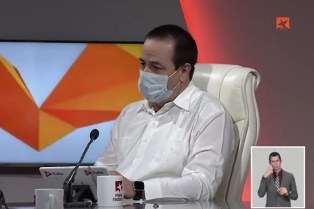 Гавана, 9 апреля. Министр здравоохранения Кубы Хосе Анхель Портал предупредил, что третья вспышка пандемии ковид-19 - это больше, чем риск, это большая опасность для Карибского острова."Необходимо не терять представление о риске, и мы обязаны сократить заболеваемость на Кубе, потому что в противном случае сегодняшняя ситуация поставит систему здравоохранения под контроль и испортила усилия, прилагаемые в борьбе с вирусом SARS-CoV-2", сообщил Портал в программе "За Круглым столом"."У нас есть резерв коек, больше лабораторий молекулярной биологии и покрытие для продолжения ассимиляции новых случаев в наших учреждениях, медицинские центры не разрушены", сказал министр."Самостоятельность нельзя терять, даже сам факт участия в клинических испытаниях вакцин-кандидатов не является поводом для отказа от санитарно-гигиенических мер, физического дистанцирования и использования медицинских масок", подчеркнул Портал.Мария Гуадалупе Гусман, директор по исследованиям Института тропической медицины имени Педро Кури, пояснила, что существуют варианты, представляющие интерес и озабоченность общественного здравоохранения.По её словам, на Кубе ведется геномный надзор, так как он представляет большой интерес для страны, где циркулируют пять мутаций и вариант D614G с самой высокой частотой встречаемости."Постепенно увеличивается количество штаммов, первоначально обнаруженных на острове в Южной Африке и Калифорнии, США", заверила она, пояснив, что только три случая были зарегистрированы с вариантом из Соединенного Королевства.Добавила, что мутация D614G есть во всех провинциях и является той, которая преобладает на Кубе, но преобладает мутация, обнаруженная в Южной Африке.Что касается эффективности вакцин против новых вариантов, Эдуардо Мартинес, президент Бизнеса-группы биотехнологии и фармацевтической промышленности (BioCubaFarma), объяснил, что те, которые используются в мире до сих пор, дали результаты.В случае кубинских препаратов будет применена третья доза для усиления иммунитета населения."У нас есть результаты, что наши вакцины имеют высокий уровень иммунизации, но нам нужно дождаться исследований эффективности, однако мы уверены в наших кандидатах на вакцины", сказал эксперт. (Пренса Латина)Куба и Германия продвигают сотрудничество в биотехнологии и фармацевтике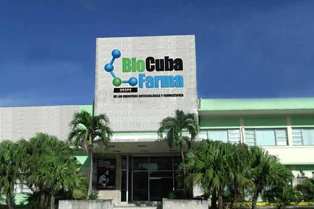 Гавана, 6 апреля. Куба и Германия изучают возможности сотрудничества в сфере биотехнологий и фармацевтики с проведением 14 апреля виртуального бизнес-форума, сообщил сегодня Центр содействия внешней торговле и иностранным инвестициям.Мероприятие будет организовано Торговой палатой Кубы и Германским управлением по содействию торговле и инвестициям на Кубе, и на нем будут организованы презентации кубинских компаний и учреждений, работающих в этом секторе.Бизнес-форум пройдет под председательством фирмы BioCubaFarma, в нем примут участие Центр генной инженерии и биотехнологии, CimabS.A., Институт вакцин Финлай и Центр государственного контроля над лекарствами, оборудованием и медицинскими приборами.По словам организаторов, он призван представить опыт и потенциал кубинского биотехнологического и биофармацевтического сектора.Это будет возможность из первых рук предоставить информацию об основных продуктах, содержащихся в списке бизнес-возможностей, нацеленных на выявление новых проектов и будущего совместного сотрудничества, отмечает цифровой портал Центра содействия внешней торговле и иностранным инвестициям (ProCuba).Согласно веб-сайту Германского управления по содействию торговле и инвестициям на Кубе, фармацевтический и биотехнологический сектор на острове пользуется всемирной репутацией благодаря своим высоким стандартам инноваций и качества.BioCubaFarma, группа компаний биотехнологической и фармацевтической промышленности Карибского острова, имеет консолидированное международное присутствие с 740 санитарными регистрами в более 50 странах, более 2500 патентами и патентными заявками по всему миру и экспортирует продукцию в более чем 40 стран.Основными продуктами являются биофармацевтические препараты для профилактики и лечения различных заболеваний, таких как рак, инфекционные и сердечнососудистые заболевания, диабет, а также КОВИД, включая диагностические реагенты и медицинская аппаратура.Дочерние компании BioCubaFarma участвуют в совместных предприятиях с иностранными партнерами в Китае, Сингапуре, Таиланде, Великобритании, Испании, а также на Кубе, в зоне особого развития "Мариэль", добавляет цифровой портал немецкого офиса. (Пренса Латина)Куба не одинока, подтверждает замминистра иностранных дел СирииДамаск, 7 апреля. Заместитель министра иностранных дел Сирии Башар Джаафари ратифицировал солидарность и дружбу его страны с Кубой перед лицом блокады, введённой правительством США против Карибского острова."Куба не одинока, у неё много друзей, и, вопреки географическому расстоянию, сирийцы солидарны с кубинцами, потому что их сопротивлением они заслужили восхищение большинства стран мира", сказал замминистра иностранных дел агентству "Пренса Латина" в ходе встречи в этой столице с кубинским послом Мигелем Порто.По словам Джаафари, кубинцы с дипломатическим политическим благоразумием смогли построить прочную стену против этой осады, последствия которой используются Вашингтоном, чтобы оказать давление и повлиять на независимость принятия политических решений в Гаване."Каждый раз, когда кубинский проект резолюции против блокады вносится в Генеральную Ассамблею ООН, его текст получает поддержку подавляющего большинства государств-членов", подтвердил дипломат.Сказал, что тот факт, что только Израиль голосует вместе с США против резолюции, показывает, что Карибский остров - отправная точка североамериканского заговора в этом регионе, в том числе против Кубы.Поблагодарил Кубу за её решительную поддержку Сирии на международных форумах.В 1967 году эти две страны установили отношения, которые были укреплены во время правления президентов Хафеза Асада и Фиделя Кастро. (Пренса Латина)Куба и Иран за укрепление отношенийГавана, 7 апреля. Куба и Иран ратифицировали стремление к развитию диалога и укреплению отношений во время встречи, посвященной политическим консультациям.Виртуальный форум возглавил генеральный директор, из Министерства иностранных дел Кубы, Эмилио Лосада вместе с его коллегой, из Министерства иностранных дел Исламской Республики Иран, Реса Назари Ахари.Согласно официальным источникам, обе стороны обсудили вопросы, представляющие двусторонний и многосторонний интерес.По словам Эмилио Лосада, "они подтвердили намерение продолжать продвигать политический диалог на высоком уровне и развивать экономические, коммерческие отношения и отношения сотрудничества по вопросам, представляющим взаимный интерес, включая борьбу с пандемией ковид-19".Кубинский дипломат поблагодарил Иран за его поддержку в борьбе за снятие блокады, введенной Вашингтоном против Карибского острова, а также за отказ от включения Кубы в список государств, поддерживаемых терроризм.Встреча продолжила переговоры между министром иностранных дел Бруно Родригесом и его иранским коллегой Мохаммадом Джавадом Зарифом во время его визита в Гавану в ноябре 2020 года. (Пренса Латина)Марокко и Куба представляют возможности для бизнеса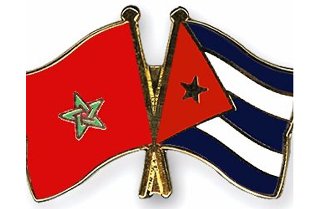 Рабат, 7 апреля. Марокко и Куба представили возможности для торговли и инвестиций на первой официальной встрече по этому вопросу между двумя странами, заявили дипломатические источники.Торговая палата Карибского острова и Торгово-промышленная палаты региона Касабланка - Сеттат провели обмен через видеоконференцию с присутствием президентов обоих учреждений, послов Рабата и Гаваны, включая других должностных лиц.Региональный центр инвестиций региона Касабланка - Сеттат, Региональный совет по туризму упомянутого города и Марокканское агентство по развитию инвестиций и экспорта представили презентации Североафриканского государства.С кубинской стороны выступило Управление международных отношений Торговой палаты, бизнес групп Кубанакан, среди других компаний.Президенты обеих палат согласились продолжить проведение встреч такого типа на отраслевом уровне, и ожидается подписание Соглашения о сотрудничестве, которое будет сопровождаться планом действий, направленным на укрепление институциональной правовой базы.По словам источников, он также направлен на разработку инициатив, способствующих сближению соответствующих секторов бизнеса.В конце дня стороны дали высокую оценку развитию мероприятия, а также профессионализму и серьезности рабочих групп обеих торгово-промышленных палат. (Пренса Латина)Куба и Египет подписали соглашение о торговом сотрудничествеКаир, 8 апреля. Торговые палаты Кубы и Египта подписали соглашение о двустороннем сотрудничестве, которое откроет новые возможности для бизнеса.Подписание протокола состоялось в режиме видеоконференции между главами обеих коммерческих структур и при участии кубинского посла в Каире Тани Агиар Фернандес.«У нас много проектов, и мы надеемся развивать сотрудничество в таких областях, как горнодобывающая промышленность, транспорт, возобновляемые источники энергии, внутренняя торговля, здравоохранение, образование и другие», - сказал Ибрагим Махмуд Эль Араби, президент Торгово-промышленной палаты Египта.Агиар Фернандес воспользовалась возможностью, чтобы поблагодарить Каир за его поддержку в борьбе с экономической, финансовой и торговой блокадой, введенной Соединенными Штатами против Кубы.Во время виртуального мероприятия несколько компаний, заинтересованных в соглашении, представили свои предложения.Ахмед Эль-Баша Идрис, член совета директоров компании El-Basha Import and Export Company, выразил желание поставлять на кубинский рынок превосходные сельскохозяйственные продукты, такие как цитрусовые и специи.Остальные варианты были связаны с продажей кожи, холодильного оборудования и кондиционеров.С кубинской стороны Группа биотехнологий и фармацевтической промышленности (Biocubafarma) предложила поставки одобренных на международном уровне медицинских устройств и лекарств, таких как Heberprot-P, Heberferón и Cimavax-EGF.Особо отмечена разработка вакцины третьей фазы против Covid-19 Soberana 02 и Abdala.Одним из первых действий после подписания торгового соглашения будет размещение кубинских продуктов на веб-сайте Египетской торговой палаты, что будет способствовать прямому общению и взаимопониманию между бизнесменами. (Пренса Латина)Куба подготовила медиков для более сотни стран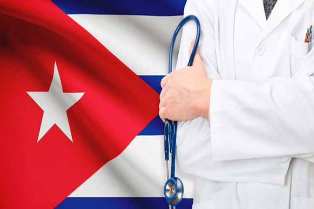 Гавана, 8 апреля. Министр иностранных дел Кубы Бруно Родригес заверил, что с 1960 года на острове подготовлено 37 267 специалистов в области здравоохранения из 147 стран.Через свой аккаунт в Твиттере министр отметил, что эти цифры обусловлены приверженностью острова благосостоянию народов как фундаментальному требованию для развития.По мнению министра, здоровье «зависит от широчайшей политической воли и сотрудничества между государствами».Помимо подготовки кадров, Куба поддерживает другие страны, отправляя медицинские бригады контингента Генри Рив для тех стран, которые в этом нуждаются.Фактически, исходя из текущей эпидемиологической ситуации с пандемией Covid-19, 56 групп этого контингента Кубы работали в 40 странах и территориях. (Пренса Латина)Экономическая и торговая блокада США против КубыИз Аргентины новый призыв против блокады Кубы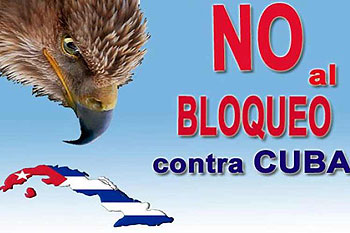 Буэнос-Айрес, 5 апреля. Между аплодисментами Кубе и ее революции аргентинцы и кубинцы сегодня подняли свой голос в новом протесте против блокады Соединенных Штатов, усилившейся во время пандемии.Парк Столетия в столице стал в это воскресенье ареной этого события, в рамках всемирного дня против блокады, который начался в прошлые выходные с многочисленных акций в более 70 городах по всему миру, призывающих положить конец односторонней экономической, финансовой и коммерческой блокаде.Среди танго, болеро и тровы, голоса из Аргентины, Кубы и Бразилии оживили вечер во главе с различными группами, где были слышны такие фразы, как «Конец блокаде» и «Куба спасает жизни».Выступая на встрече, журналист Карлос Азнарес, член организационного комитета и директор Латиноамериканского сводного СМИ, выступал за Нобелевскую премию мира 2021 года для контингента кубинских врачей Генри Рив за всю его солидарную работу в самых трудных уголках этих стран.«Для снятия блокады сейчас лицемерно, что некоторые европейские страны, которые просят Кубу о поддержке в вопросах здравоохранения, когда дело доходит до солидарности с этой страной и просят о снятии блокады, упорствуют в этом преступном акте », - сказал он с трибуны.Азнарес также привел пример сегодняшней Кубы с пятью вакцинами-кандидатами против Covid-19 и попросил Аргентину получить помощь кубинских врачей, а также их вакцины.Взволнованная бразильянка Ширлен Оливера вышла на сцену вместе со многими другими артистами и поэтами, которые вспомнили, что, когда ей было всего 17 лет, Куба открыла двери для учебы. «Если бы не этот остров, меня бы здесь не было», - сказала она.С флагами Аргентины, Кубы и двойными, которые представляют собой переплетенные исконные народы, также звучали стихотворение «Исла женщина» Эктора Челано и интерпретация «Дорогое присутствие» и «Маленькая дневная серенада» кубинского трубадура Хуана Деспэна.Особым моментом встречи стало выступление аргентинского трубадура Паулы Ферре, которая среди нескольких своих песен доказала свою любовь к Кубе и представила авторскую песню в честь исторического лидера Революции Фиделя Кастро «Мое видение». (Пренса Латина)Новый всемирный день против блокады Кубы созывают в Европе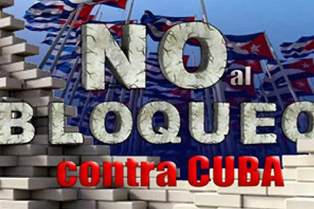 Париж, 5 апреля. Сегодня канал "Европа за Кубу" призвал к новому всемирному дню протеста против блокады острова Соединенными Штатами, после того как в марте более 90 стран присоединились к требованию о прекращении этой политики.Платформа солидарности объявила, что мобилизация состоится за несколько дней до голосования в Генеральной Ассамблее ООН 23 июня по проекту резолюции о необходимости снять экономическую, торговую и финансовую блокаду, введенную Вашингтоном, текст, аналогичный поддерживаемому 28 раз многосторонним форумом.В этом смысле отмечает, что развивает координацию, чтобы согласовать точную дату демонстрации с организациями, разбросанными по всей планете, с опытом караванов, мероприятий, маршей и других действий, проведенных 27 и 28 марта на пяти континентах."Европа за Кубу" вновь заявила о своем осуждении блокады, применяемой более 60 лет назад, которую она назвала геноцидом.Что касается мобилизации в последние выходные марта, ведущие канала Хосе Антонио Толедо и Микеле Месанья сочли это успехом во имя справедливости и вехой в истории солидарности с кубинским народом."Выполнение этой миссии и приглашение других присоединиться к ней было ответом на обязанность: показать настоящую Кубу, ее человеческое общество, которое с 1959 года построило этот маленький карибский остров, вызывающий восхищение и уважение во всем мире", - подчеркнули они.Канал, созданный в октябре прошлого года, выступал за защиту Кубинской революции и за отказ всего мира от нападений на нее, которые Вашингтон пытается оправдать якобы неуважением к правам человека. (Пренса Латина)Куба осуждает действенность меморандума, в основе которого лежит блокадаГавана, 6 апреля. Президент Кубы Мигель Диас-Канель напомнил сегодня о 61-летнем юбилее Меморандума Мэллори, документа правительства Соединенных Штатов, в котором заложена основа блокады острова.В своем аккаунте в Twitter президент процитировал часть секретного текста из Вашингтона, приписываемого Лестеру Мэллори, помощнику заместителя госсекретаря по межамериканским делам."61 год политики геноцида", - добавил Диас-Канель, имея в виду экономическую, торговую и финансовую блокаду, которую Соединенные Штаты поддерживают против Гаваны.Меморандум Мэллори гласит, что единственный способ уменьшить поддержку Кубинской революции и ее исторического лидера Фиделя Кастро "через разочарование и неудовлетворенность, вызванные экономическим недугом и материальными трудностями".Согласно документу, "... необходимо быстро использовать все возможные средства, чтобы ослабить экономическую жизнь Кубы ... линия действий, которая (...) позволяет добиться наибольшего прогресса в лишении Кубы денег и материалов, чтобы сократить финансовые ресурсы и реальную заработную плату, вызывая голод, отчаяние и свержение правительства".Что касается этого текста, министр иностранных дел острова Бруно Родригес также подчеркнул через Twitter, что блокада не приведет к достижению этой цели, и осудил действие Меморандума как части враждебной политики Соединенных Штатов по отношению к нации.По данным кубинского МИД, осада представляет собой величайшее препятствие на пути национального развития и нарушение прав человека. (Пренса Латина)Блокада США наносит ущербы банковской системе КубыГавана, 7 апреля. Банковская и финансовая система Кубы сильно пострадала из-за экономической, финансовой и коммерческой блокады Соединенных Штатов, что привело к убыткам в размере более 284,3 млн. долларов в период с 2019 по 2020 годы.Согласно сообщению, распространённому Министерством иностранных дел, этот сектор продолжал оставаться одной из основных целей североамериканской осады, введенной на остров в течение почти 60 лет, с серьезными денежно-финансовыми последствиями.Как и в предыдущие годы, эта политика включила растущим отказом иностранных банковских учреждений обрабатывать кубинские операции, закрытием счетов и уже заключенных контрактов или постоянным возвратом транзакций.Североамериканские организации применили аннулирование ключей для обмена финансовой информацией, который осуществляется через Общество межбанковских финансовых телекоммуникаций (SWIFT, аббревиатура на английском языке).В результате проводимой Белым домом политики давления, запугивания и сдерживания международных финансовых институтов были применены новые методы, препятствующие банковским операциям Кубы.Среди них - запрос дополнительных документов для проведения операций, с просрочкой исполнения платежей поставщикам или получения дохода из-за границы.В период с 2019 по 2020 год количество иностранных банков, которые по разным причинам отказались проводить операции с кубинскими партнерами, составило 137, при этом было задействовано 315 операций, в результате чего общий ущерб составил 236,5 млн. долларов.У эмитентов на острове также были трудности с отправкой и получением документов через курьерские агентства и традиционные банковские каналы связи через DHL и SWIFT.Пример экстерриториального характера блокады США - санкции, наложенные на различные организации, такие как Standard Chartered Bank, базирующийся в Соединенном Королевстве, который должен был выплатить 639 млн. 23 тысячи 750 долларов США за явные нарушения Правил для контроля кубинских активов.Управление по контролю за иностранными активами также оштрафовало компании финансового банковского сектора UniCredit Bank AG (Германия), UniCredit Bank Austria и UniCredit Bank SpA (Италия) на сумму 1 млрд. 300 млн. долларов, в результате чего банковские переводы были признаны Министерствами США нарушающими Министерства финансов и торговли. (Пренса Латина)Посол Кубы поблагодарил фонд «Русский мир» за помощь кубинским студентам в России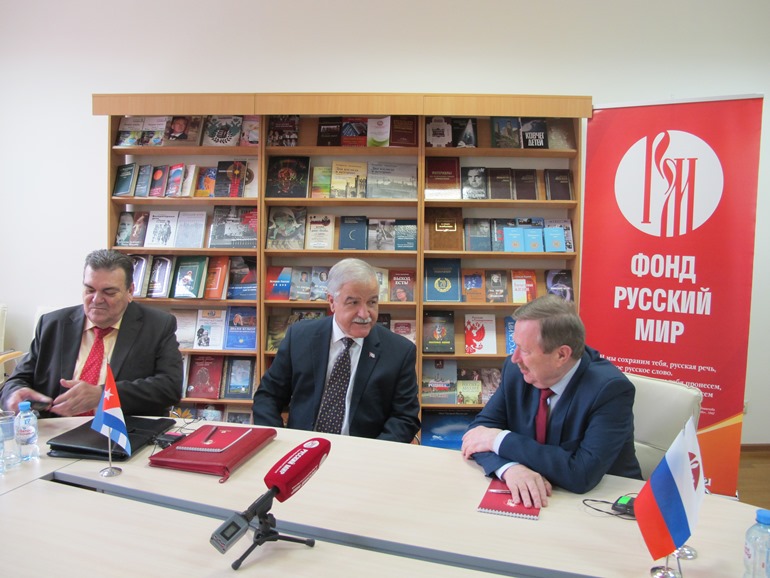 Москва, 8 апреля. В фонде «Русский мир» прошла встреча посла Кубы в России Хулио Гармендии Пеньи с исполнительным директором фонда Владимиром Кочиным. Во встрече приняли участие сотрудники профильных управлений фонда и представители кубинского дипкорпуса.Стороны обсудили ряд общих тем, касающихся взаимодействия двух стран в сфере образования. Особое внимание было уделено обучению кубинских студентов в России.Подготовительные факультеты для будущих студентов – важный аспект и организационной, и методической подготовки, его обсуждают не только в России, но и на Кубе. Основным шагом для подготовки научных кадров остается обучение в аспирантуре и последующая защита диссертаций, для иностранных соискателей особенно важен непрерывный процесс подготовки к защите научных работ.Не менее остро стоит вопрос транспортной логистики – пандемия внесла существенные коррективы в процесс прилёта в Россию абитуриентов. Централизованная программа медицинского страхования кубинских студентов, напротив, показала свои преимущества, и стороны высказались за её дальнейшее продолжение.Несмотря на большой круг вопросов, требующих обсуждения и конкретных совместных решений, стороны выразили взаимное удовлетворение осуществлением программы. Хулио Гармендия Пенья высказал большую признательность фонду «Русский мир» за помощь, оказываемую кубинским студентам в России.Программа помощи кубинским студентам действует с 2015 года, за это время программой воспользовались более 600 человек. В 40 вузах России они получают образование на русском языке за счёт средств федерального бюджета. (Информационный портал фонда «Русский мир»)ГлавноеНовости о коронавирусеМеждународные отношенияДвусторонние отношения